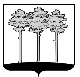 ГОРОДСКАЯ  ДУМА  ГОРОДА  ДИМИТРОВГРАДАУльяновской областиР Е Ш Е Н И Ег.Димитровград   29  августа  2017  года  	   	                                              № 67/803  . О даче согласия Комитету по управлению имуществом города Димитровграда на заключение договора безвозмездного пользования недвижимым имуществом, находящимся в муниципальной собственности города Димитровграда Ульяновской области, с Федеральным казенным учреждением «Военный комиссариат Ульяновской области»В соответствии со статьями 689 - 701 Гражданского кодекса Российской Федерации, статьёй 17.1 Федерального закона от 26.07.2006 №135-ФЗ «О защите конкуренции», пунктом 5 части 1 статьи 26 Устава муниципального образования «Город Димитровград» Ульяновской области и на основании Положения о порядке передачи в безвозмездное пользование имущества, находящегося в муниципальной собственности города Димитровграда Ульяновской области, рассмотрев обращение Главы Администрации города Димитровграда Ульяновской области В.Г.Гнутова от 21.06.2017 №01-23/3651, Городская Дума города Димитровграда Ульяновской области второго созыва решила:1. Дать согласие Комитету по управлению имуществом города Димитровграда на заключение договора безвозмездного пользования недвижимым имуществом, находящимся в муниципальной собственности города Димитровграда Ульяновской области, с Федеральным казенным учреждением «Военный комиссариат Ульяновской области», с 01.07.2017 по 31.12.2017, согласно приложению к настоящему решению.2. Установить, что:2.1. Ссудополучатель обязан своевременно и в полном объеме уплачивать все коммунальные и иные эксплуатационные платежи за используемое муниципальное имущество согласно договорам, заключенным с соответствующими организациями;2.2. Ссудополучатель обязан обеспечить сохранность и надлежащее содержание муниципального имущества, переданного в безвозмездное пользование;2.3. Ссудополучатель обязан за свой счет осуществлять капитальный и текущий ремонт предоставленного ему в безвозмездное пользование муниципального имущества и нести все расходы по его содержанию;2.4. Ссудополучатель обязан надлежащим образом исполнять условия договора безвозмездного пользования;2.5. В случае нецелевого использования муниципального имущества, наличия задолженности по коммунальным платежам свыше трех месяцев и (или) нарушений условий договора безвозмездного пользования Ссудодатель вправе отказаться от договора безвозмездного пользования в соответствии с действующим законодательством.3. Установить, что настоящее решение подлежит официальному опубликованию и размещению в информационно-телекоммуникационной сети «Интернет» на официальном сайте Городской Думы города Димитровграда Ульяновской области (www.dumadgrad.ru).4. Установить, что настоящее решение распространяется на правоотношения, возникшие с 01 июля 2017 года.5. Контроль исполнения настоящего решения возложить на комитет по финансово-экономической политике и городскому хозяйству (Галиуллин).Приложение к решению Городской Думы города Димитровграда Ульяновской области второго созыва от 30.08.2017 №67/803Недвижимое имущество, находящееся в муниципальной собственности города Димитровграда Ульяновской области, являющееся предметом договора безвозмездного пользования№ п/пНаименованиеорганизацииссудополучателяНаименованиемуниципальногоимуществаАдреспомещенияПлощадь помещения/кв.м.Суммавыпадающих доходов в год/руб.Действительная стоимость/руб.Целииспользования123456781.Федеральное казенное учреждение «Военный комиссариат Ульяновской области»Нежилые помещения (позиции 28-32, 36-38, 40 по 1-му этажу,  согласно техническому паспорту от 12.01.2005)ул.Куйбышева, 306184,47130361,25616166,69Для размещения призывной комиссии и врачей-специалистовИТОГОИТОГОИТОГО184,47130361,25616166,69